§8943.  Central registryThe department shall establish and maintain a central registry for cases of birth defects to accomplish the purposes of this chapter and facilitate research on birth defects.  The submission of information to and distribution of information from the central registry are subject to the requirements of this chapter and other provisions of law.  Information that directly or indirectly identifies individual persons contained within the registry is confidential and must be distributed from the registry in accordance with rules adopted by the department.  The department shall adopt rules according to which it will in a timely fashion refer to the Child Development Services System children with confirmed birth defects who may be eligible for early intervention. The department and the Department of Education shall execute an interagency agreement to facilitate the referrals under this section. In accordance with the interagency agreement, the Department of Education shall offer a single point of contact for the Department of Health and Human Services to use in making referrals.  Also in accordance with the interagency agreement, the Child Development Services System may make direct contact with the families who are referred.  The referrals may take place electronically.  For purposes of quality assurance and improvement, the Child Development Services System shall supply to the department aggregate data at least annually on the number of children referred under this section who were found eligible for early intervention services and on the number of children found not eligible for early intervention services.  In addition, the department shall supply data at least annually to the Child Development Services System on how many children had data entered into the registry. For a child whose parent or legal guardian objects on the basis of sincerely held religious belief, the department may not require the reporting of information about that child to the central registry or enter into the central registry information regarding birth defects of that child.  [PL 2007, c. 450, Pt. A, §9 (AMD).]SECTION HISTORYPL 1999, c. 344, §1 (NEW). PL 2007, c. 450, Pt. A, §9 (AMD). The State of Maine claims a copyright in its codified statutes. If you intend to republish this material, we require that you include the following disclaimer in your publication:All copyrights and other rights to statutory text are reserved by the State of Maine. The text included in this publication reflects changes made through the First Regular and First Special Session of the 131st Maine Legislature and is current through November 1, 2023
                    . The text is subject to change without notice. It is a version that has not been officially certified by the Secretary of State. Refer to the Maine Revised Statutes Annotated and supplements for certified text.
                The Office of the Revisor of Statutes also requests that you send us one copy of any statutory publication you may produce. Our goal is not to restrict publishing activity, but to keep track of who is publishing what, to identify any needless duplication and to preserve the State's copyright rights.PLEASE NOTE: The Revisor's Office cannot perform research for or provide legal advice or interpretation of Maine law to the public. If you need legal assistance, please contact a qualified attorney.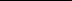 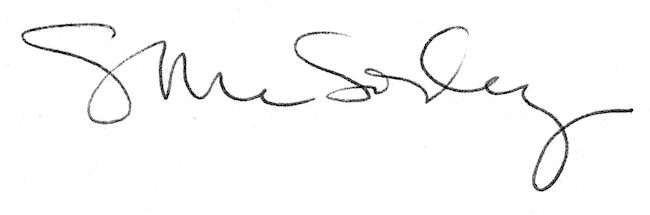 